Supplemental data: Table 1 Univariate analysis in a cause-specific model for associated risks of UGIB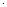 Results are presented as Hazard ratio [95% confidence interval]UGIB: Upper Gastrointestinal Bleeding; SAPS: Simplified Acute Physiology Score, ICU: Intensive Care Unit; QT:Quick Time; APTT: Activated Partial Thromboplastin Time; BMI: Body Mass Index; SOFA: Sequential Organ FailureAssessment; RRT: Renal Replacement TherapySupplemental data: Table 2 Transfusion characteristics 24h before and on the day of upper gastrointestinal endoscopy (n = 75)Results are expressed as n (%) or median [interquartile range]UGE: Upper Gastrointestinal Endoscopy; RBC: Red Blood Cell; Hb: Hemoglobin; QT: Quick Time; APTT: Activated Partial Thromboplastin TimeSupplemental data : Table 3 Diagnostic performance of pre-UGE characteristics for endoscopic lesionsAUC: area under curve; UGE: Upper Gastrointestinal Endoscopy; QT: Quick Time; APTT: Activated Partial Thromboplastin Time; RBC: Red Blood CellVariableUGIBDeathDeathHRHRICp valueHRHRICp valueBaseline characteristicsAge > 60 years1.51[0.84 ; 2.73]0.171.21[0.84 ; 1.73]0.30Male0.87[0.44; 1.73]0.690.94[0.62; 1.43]0.79BMI > 30 kg/m22.17[1.17; 3.99]0.010.67[0.42; 1.07]0.09Charlson score > 21.92[0.85; 4.35]0.561.10[0.71; 1.7]0.41Charlson score = 1 or 21.45[0.46; 4.59]0.530.83[0.4; 1.72]0.62Charlson score = 010.2810.68Myocardial infarction1.18[0.64; 2.17]0.600.90[0.6; 1.33]0.59Peripheral vascular disease1.02[0.43; 2.42]0.960.81[0.44; 1.46]0.48History of stroke1.52[0.64; 3.61]0.351.92[1.22; 3.01]<.01Chronic pulmonary disease0.86[0.41; 1.8]0.690.86[0.53; 1.38]0.52Peptic ulcer1.47[0.35; 6.19]0.601.78[0.93; 3.41]0.08Chronic liver3.07[0.93; 10.13]0.061.08[0.4; 2.93]0.88Diabetes1.84[1.02; 3.33]0.040.87[0.58; 1.3]0.49Chronic renal disease1.35[0.7; 2.63]0.370.92[0.58; 1.45]0.72History of cancer1.82[0.24; 13.75]0.563.24[1.62; 6.47]<.01Hypertension0.90[0.5; 1.65]0.741.15[0.8; 1.65]0.45Smoking1.22[0.6; 2.47]0.580.93[0.58; 1.5]0.77Dyslipidemia1.49[0.82; 2.69]0.190.84[0.57; 1.25]0.40Alcoholism1.91[0.67; 5.43]0.221.19[0.6; 2.36]0.61Antiplatelet therapy before admission1.20[0.66 ; 2.2]0.550.80[0.56 ; 1.15]0.22Dual antiplatelet therapy in ICU2.51[1.08 ; 5.86]0.031.56[0.84 ; 1.73]0.30Cannulation characteristicsMedical indication for ECMO1.56[0.90 ;2.94]0.161.96[1.31; 2.94]<.01ECPR2.22[1.03; 4.81]0.042.82[1.84; 4.33]<.01 Renal SOFA > 21.72[0.9; 3.28]0.101.46[0.97; 2.19]0.07SAVE score V1.82[0.89; 3.71]0.501.10[0.73; 1.65]0.10SAVE score IV1.42[0.63; 3.19]0.390.74[0.46; 1.21]0.23SAVE score I-III10.2510.26Continuous RRT0.97[0.46; 2.02]0.931.05[0.69; 1.6]0.82Intermittent RRT1.36[0.68; 2.73]1.360.96[0.61; 1.51]0.87No RRT10.5910.94Number of RBC units transfused 24h before UGE0 [0; 2]0 [0; 2]Number of RBC units transfused on the day of UGE2 [0; 3]2 [0; 3]2 [0; 3]Hb (g/dL) 24 hours before UGE,8.38.3[7.5; 9.1]Hb (g/dL) on the day of UGE,88[7.3; 9]Last QT (%) before UGE,7272[57; 86]Last APTT before UGE,1.6 [1.2; 2]1.6 [1.2; 2]1.6 [1.2; 2]Last platelet count (G/L) before UGE102102[59; 170]CharacteristicsSpecificity (%)Sensitivity (%)AUCAUC CI 95%Hemoglobin < 8g/dL, 24h before UGE41690.56[0.43; 0.70]QT > 70% before UGE707046460.590.59[0.45; 0.73][0.45; 0.73]APTT > 1.5 before UGE636344440.610.61[0.47; 0.75][0.47; 0.75]Platelets > 150 G/L before UGE747446460.610.61[0.48; 0.74][0.48; 0.74]3 RBC units transfused before UGE9393880.460.46[0.34; 0.58][0.34; 0.58]Melena969631310.640.64[0.56; 0.71][0.56; 0.71]Hematemesis898927270.580.58[0.49; 0.67][0.49; 0.67]Hematochezia8181440.430.43[0.35; 0.51][0.35; 0.51]Acute anemia595925250.420.42[0.31; 0.53][0.31; 0.53]